So erlebe ich mich selber im Forschungsunterricht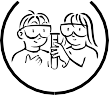 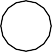 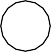 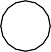 Name:                                                                Datum:                      Klasse:   	Mache in jeder Zeile ein ✗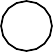 klappt gut	geht so	eher nicht	leider nein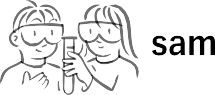 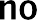 Ich führe gerne Experimente durch.Ich stelle Vermutungen an, bevor ich mit dem Experiment beginne.Ich verstehe die Anweisungen.Ich halte die Regeln beim Experimentieren ein.Ich bin interessiert an den Erklärungen.Ich arbeite selbstständig.Ich arbeite konzentriert und ausdauernd.Ich habe etwas Neues gelernt.Sonstiges:  	